به نام ایزد  دانا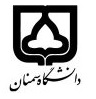 (کاربرگ طرح درس)       تاریخ بهروز رسانی:   3/6/98            دانشکده شیمی                                               نیمسال دوم سال تحصیلی 99-98.بودجهبندی درسمقطع: کارشناسی مقطع: کارشناسی تعداد واحد:  3  نظری تعداد واحد:  3  نظری فارسی : شیمی تجزیه 2فارسی : شیمی تجزیه 2نام درسپیشنیازها و همنیازها:پیشنیازها و همنیازها:پیشنیازها و همنیازها:پیشنیازها و همنیازها: لاتین:Analytical Chemistry 2 لاتین:Analytical Chemistry 2نام درسشماره تلفن اتاق: ۳۱۵۳۳۱۹۳شماره تلفن اتاق: ۳۱۵۳۳۱۹۳مدرس: علیرضا اصغریمدرس: علیرضا اصغریمدرس: علیرضا اصغریمنزلگاه اینترنتی:منزلگاه اینترنتی:aasghari@semnan.ac.ir               پست الکترونیکیaasghari@semnan.ac.ir               پست الکترونیکیaasghari@semnan.ac.ir               پست الکترونیکیaasghari@semnan.ac.ir               پست الکترونیکیaasghari@semnan.ac.ir               پست الکترونیکیبرنامه تدریس در هفته و شماره کلاس: سه ساعت در هفتهبرنامه تدریس در هفته و شماره کلاس: سه ساعت در هفتهبرنامه تدریس در هفته و شماره کلاس: سه ساعت در هفتهبرنامه تدریس در هفته و شماره کلاس: سه ساعت در هفتهبرنامه تدریس در هفته و شماره کلاس: سه ساعت در هفتهبرنامه تدریس در هفته و شماره کلاس: سه ساعت در هفتهبرنامه تدریس در هفته و شماره کلاس: سه ساعت در هفتهاهداف درس: فراگیری اصول روش های الکتروشیمیایی در شیمی تجزیهاهداف درس: فراگیری اصول روش های الکتروشیمیایی در شیمی تجزیهاهداف درس: فراگیری اصول روش های الکتروشیمیایی در شیمی تجزیهاهداف درس: فراگیری اصول روش های الکتروشیمیایی در شیمی تجزیهاهداف درس: فراگیری اصول روش های الکتروشیمیایی در شیمی تجزیهاهداف درس: فراگیری اصول روش های الکتروشیمیایی در شیمی تجزیهاهداف درس: فراگیری اصول روش های الکتروشیمیایی در شیمی تجزیهامکانات آموزشی مورد نیاز: وایت بردامکانات آموزشی مورد نیاز: وایت بردامکانات آموزشی مورد نیاز: وایت بردامکانات آموزشی مورد نیاز: وایت بردامکانات آموزشی مورد نیاز: وایت بردامکانات آموزشی مورد نیاز: وایت بردامکانات آموزشی مورد نیاز: وایت بردامتحان پایانترمامتحان میان ترمامتحان میان ترمکوییز، فعالیتهای کلاسی و حل تمرینکوییز، فعالیتهای کلاسی و حل تمریننحوه ارزشیابینحوه ارزشیابی60%30%30%10%10%درصد نمرهدرصد نمرهFundamentals of Analytical Chemistry, 2014Skoog, West, Holler, CrouchQuantitative Chemical Analysis, 2010D.C. Harris3. Analytical Chemistry, 2004G.D. Christian4. مقدمه ای بر الکتروشیمی تجزیه، تالیف دکتر سید مهدی گلابیFundamentals of Analytical Chemistry, 2014Skoog, West, Holler, CrouchQuantitative Chemical Analysis, 2010D.C. Harris3. Analytical Chemistry, 2004G.D. Christian4. مقدمه ای بر الکتروشیمی تجزیه، تالیف دکتر سید مهدی گلابیFundamentals of Analytical Chemistry, 2014Skoog, West, Holler, CrouchQuantitative Chemical Analysis, 2010D.C. Harris3. Analytical Chemistry, 2004G.D. Christian4. مقدمه ای بر الکتروشیمی تجزیه، تالیف دکتر سید مهدی گلابیFundamentals of Analytical Chemistry, 2014Skoog, West, Holler, CrouchQuantitative Chemical Analysis, 2010D.C. Harris3. Analytical Chemistry, 2004G.D. Christian4. مقدمه ای بر الکتروشیمی تجزیه، تالیف دکتر سید مهدی گلابیFundamentals of Analytical Chemistry, 2014Skoog, West, Holler, CrouchQuantitative Chemical Analysis, 2010D.C. Harris3. Analytical Chemistry, 2004G.D. Christian4. مقدمه ای بر الکتروشیمی تجزیه، تالیف دکتر سید مهدی گلابیمنابع و مآخذ درسمنابع و مآخذ درستوضیحاتمبحثشماره هفته آموزشیواکنش های اکسایش و کاهش1نحوه موازنه واکنش های اکسایش و کاهش2اجزای پیل الکتروشیمیایی، نمایش شماتیک پیل ها3پیل های گالوانی و الکترولیتی4انواع پیل ها از لحاظ برگشت پذیری5پتانسیل اتصال مایع، پتانسیل الکترودی، رابطه نرنست6کاربردهای معادله نرنست، تاثیر واکنش های شیمیایی بر پتانسیل الکترود7محاسبه پتانسیل های استاندارد مرحله ای در نمودارهای لاتیمر۸استخراج منحنی های تیتراسیون ردوکس، عوامل موثر بر شکل منحنی، شناساگرهای اکسایش-کاهش۹پتانسیومتری، اجزای سلول پتانسیومتری، الکترودهای رفرنس، انواع  الکترودهای شناساگر۱۰الکترودهای غشایی۱۱کاربردهای روش های پتانسیومتری، منحنی های جریان-پتانسیل۱۲افت اهمیک، پدیده پلاریزاسیون (قطبش)13روش های الکتروگراویمتری و کولومتری14روش های ولتامتری15هدایت سنجی16